									Annex -1 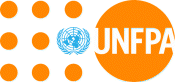 Technical Specification and Requirement: Furniture and non-medical supplies - UNFPA/IRQ/RFQ/16/014ItemItem DescriptionQuantityItemItem DescriptionQuantity1AC Split units 2 tones 202Paravans Metal Stairs403Metal Stairs (two-steps)40414 Feet Regular Refrigerator 55Water heater 60 liters 156Fan 48” 3 blades 207Plastic Chair -  Back Height (80cm), Seats Height (43 cm), Depth (40CM), Weight (3Kg),  That can weight upto 130kg1608Metal Desk 309Bed - Wooden bed, 90*2002010Mattresses - 90*200 cm2011Bed Sheets - 90*200 cm6012Pillows4013Cupboards - Metal Cabinet, double door5014Blanket - Wool double blanket3015Fire extinguisher501650 KV generator with canopy, 50 KV generator51720 KV generator with canopy218Water tanks 1000 liters 1019Gasoline tank 10m3 with base1020LED 32 inch0521Satellite and receiver1022Water dispenser – cooler and heater2023Metal Trash bin - foot operated60